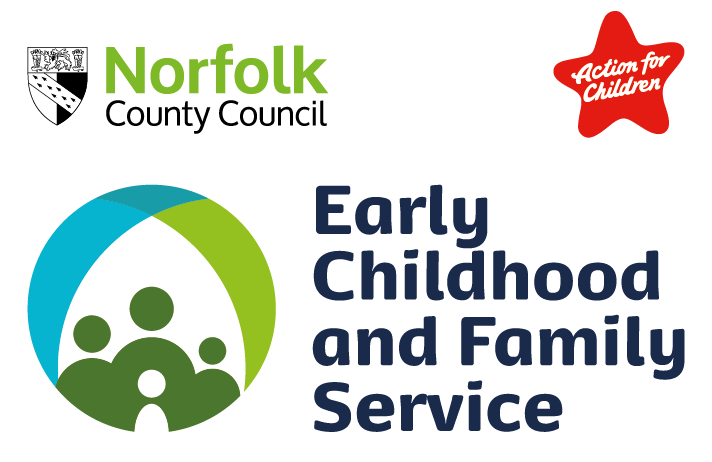 ECFS EMERGENCY REQUEST FOR FAMILY SUPPORT FUND FORMTo be completed by professionalPlease note due to accessibility requirements this form has text boxes, it may be necessary for you to expand the text box, just click on the blue shaded area and expand down as required.The Family Support fund is available to support families with children aged 0-5 years in a crisis who require emergency help with essentials, such as nappies and baby milk, with a £50 voucher.Families can only receive 1 emergency family support request and do not need to be accessing targeted support from ECFS. Any further requests will be declined unless the family has engaged in support to manage their finances.  If they are engaging in support to manage their finances, we may be able to consider further requests, however this will not exceed 5 in any financial year. Please note: We aim to deal with emergency requests within 24hrs. However, requests received after 3pm may not be actioned until the next working day.Please complete the request form below and email to:ECFS-fsfund@actionforchildren.org.ukAs a rule, the information that you provide will only be shared with your consent. The only times we will share information without your consent are:•	If we need to find out urgently if a child is at risk of harm or need to help a child who is at risk of harm.•	If we need to help an adult who is at risk of harm•	If we need to help prevent or detect a serious crimeBy signing this form, I agree to the sharing of information set out above.